KSPC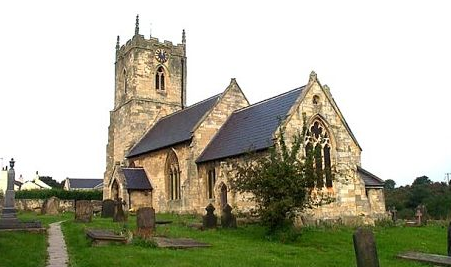 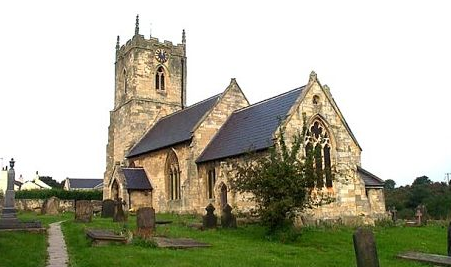 Kirk Smeaton Parish CouncilAGENDA for the Kirk Smeaton Annual Parish Council Meeting to be held on Tuesday 1st May 2018 at 7.30 pm (after Annual Open Meeting) in the Community Room, Kirk Smeaton SchoolAttendance and Apologies for absenceDeclarations of InterestMinutes of meeting held on 14th March 2018 for approvalMatters arising from the minutesElection of ChairmanGDPR UpdatePublic QuestionsVillage Green and Village Matters: Flag pole; notice boardHighways Matters: VAS questionnaire; Quarry update; Junction with WentbridgeAllotments and Cemetery: memorial safetyCorrespondence: fly tipping; emails; waster campaignPlanning MattersFinancial Matters – Statement of accountAGAR for approvalCheques/monies to be paid in.  Cheques drawn and to be      signedAny Other Business for informationMatters in PrivateDate of next Meeting